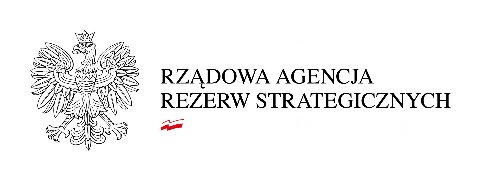 Warszawa, dnia 20.01.2023 r.  Biuro Zakupów BZzp.260.1.2023ZAPROSZENIE DO ZŁOŻENIA OFERTY W TRYBIE ZAPYTANIA OFERTOWEGOZAMAWIAJĄCYRZĄDOWA AGENCJA REZERW STRATEGICZNYCHul. Grzybowska 45, 00-844 Warszawa tel. (22) 360 91 00 www.rars.gov.pl, zp@rars.gov.pl zwana dalej „Zamawiającym”, zaprasza Państwa do złożenia oferty w postępowaniu pn. Realizacja usług prawniczych w obrębie działalności ustawowej Rządowej Agencji Rezerw Strategicznych w zakresie doradztwa regulacyjnego, legislacyjnego oraz w obszarze zamówień publicznych.PRZEDMIOT ZAMÓWIENIA:Szczegółowy opis przedmiotu zamówienia zawiera załącznik nr 1 do Zapytania.Termin realizacji zamówienia: od dnia zawarcia umowy do dnia 31.03.2023 r. Osobą do kontaktu ze strony Zamawiającego w sprawach związanych z przedmiotem zamówienia jest Pani Justyna Gdańska – Dyrektor Biura Zakupów RARS – email: justyna.gdanska@rars.gov.pl, tel. +48223609391.KRYTERIA WYBORU OFERT ORAZ WAGA TYCH KRYTERIÓWZamawiający przy wyborze oferty kierował będzie się następującymi kryteriami oceny ofert:Cena – waga kryterium – 70 %;Doświadczenie Radcy prawnego / Adwokata – waga kryterium – 30 %.W kryterium pn. Cena punkty przyznawane będą wg poniższych zasad:Ocena oferty będzie obliczona wg wzoru:          Najniższa cena A = ---------------------------------------------   x   waga x 100          Cena badanej oferty A – ilość punktów przyznana w kryterium cenaPrzy ocenie wysokości zaproponowanej ceny wykonania przedmiotu zamówienia najwyżej będzie punktowana oferta z najniższą ceną brutto – oferta najkorzystniejsza. Oferta o najniższej cenie brutto otrzyma max 70 punktów, pozostałym ofertom przyznane zostaną punkty zgodnie z ww. wzorem.W kryterium pn. Doświadczenie Radcy prawnego / Adwokata punkty przyznawane będą wg poniższych zasad:Jeśli wykonawca wykaże w formularzu oferty oraz w wykazie osób, że dysponuje co najmniej 3 osobami, które są radcą prawnym lub adwokatem oraz każda z nich posiada doświadczenie w obsłudze prawnej na rzecz podmiotów o których mowa w Rozporządzeniu Prezesa Rady Ministrów z dnia 24 września 2021 r. w sprawie wykazu spółek o istotnym znaczeniu dla gospodarki państwa, wydanym na podstawie art. 31 ust. 2 ustawy z dnia 16 grudnia 2016 r. o zasadach zarządzania mieniem państwowym ofercie Wykonawcy przyznane zostanie 10 pkt;Jeśli wykonawca wykaże w formularzu oferty oraz w wykazie osób, że dysponuje co najmniej 4 osobami, które są radcą prawnym lub adwokatem oraz każda z nich posiada doświadczenie w obsłudze prawnej na rzecz podmiotów o których mowa w Rozporządzeniu Prezesa Rady Ministrów z dnia 24 września 2021 r. w sprawie wykazu spółek o istotnym znaczeniu dla gospodarki państwa, wydanym na podstawie art. 31 ust. 2 ustawy z dnia 16 grudnia 2016 r. o zasadach zarządzania mieniem państwowym ofercie Wykonawcy przyznane zostanie 20 pkt;Jeśli wykonawca wykaże w formularzu oferty oraz w wykazie osób, że dysponuje co najmniej 5 osobami, które są radcą prawnym lub adwokatem oraz każda z nich posiada doświadczenie w obsłudze prawnej na rzecz podmiotów o których mowa w Rozporządzeniu Prezesa Rady Ministrów z dnia 24 września 2021 r. w sprawie wykazu spółek o istotnym znaczeniu dla gospodarki państwa, wydanym na podstawie art. 31 ust. 2 ustawy z dnia 16 grudnia 2016 r. o zasadach zarządzania mieniem państwowym ofercie Wykonawcy przyznane zostanie 30 pkt.Osoby wskazane przez Wykonawcę w wykazie osób będą tymi osobami, które świadczyć będą przedmiotową usługę i bez zgody Zamawiającego nie będą mogły zostać zmienione. Jeśli Zamawiający wyrazi zgodę na zmianę osób wskazanych w wykazie osób, nowe osoby będą musiały spełnić warunki udziału w postępowaniu oraz jeśli wymieniana osoba będzie tą osobą, za którą Wykonawca uzyskał dodatkowe punkty w ramach kryteriów oceny ofert nowa osoba będzie musiała posiadać doświadczenie wykazane przez Wykonawcę. WARUNKI UDZIAŁU W POSTĘPOWANIUO udzielenie zamówienia mogą ubiegać się wykonawcy, którzy:nie podlegają wykluczeniu;spełniają warunki udziału w postępowaniu, dotyczące:sytuacji ekonomicznej lub finansowej – wykazując posiadanie ubezpieczenia odpowiedzialności cywilnej w zakresie prowadzonej działalności na kwotę co najmniej 10.000.000,00 zł (słownie złotych: dziesięć milionów);zdolności technicznej lub zawodowej:Zamawiający uzna powyższy warunek za spełniony, jeżeli Wykonawca wykaże, że w okresie ostatnich trzech lat przed upływem terminu składania ofert, a jeżeli okres prowadzenia działalności jest krótszy – w tym okresie wykonał lub wykonuje należycie:1. usługi prawne na rzecz podmiotów, których zadaniem jest w szczególności utrzymywanie rezerw strategicznych, udostępnianie rezerw strategicznych oraz kontrola podmiotów przechowujących rezerwy przez okres wynoszący łącznie co najmniej 12 miesięcy, w tym:a. co najmniej jedną usługę obejmującą doradztwo legislacyjne;   b. co najmniej jedną usługę w obszarze doradztwa strategicznego w zakresie zarządzania rezerwami strategicznymi;c. co najmniej jedną usługę doradztwa prawnego obejmującą analizę umów oraz sporządzanie opinii prawnych, których przedmiotem był zakup lub sprzedaż sprzętu medycznego o wartości nie mniejszej niż 50.000.000,00 (słownie: pięćdziesiąt milionów) zł brutto, w celu zapobiegania i zwalczania Covid, obejmującą opiniowanie umów oraz sporządzaniu opinii prawnych;Dysponowanie osobami zdolnymi do wykonania zamówieniaZamawiający uzna powyższy warunek za spełniony, jeżeli Wykonawca wskaże co najmniej 5 osób – będących radcą prawnym/ adwokatem - i wykaże, że:1. każda z osób wskazanych w wykazie do pełnienia funkcji radca prawny/adwokat posiada uprawnienia radcy prawnego lub adwokata potwierdzone aktualnym wpisem odpowiednio na listę radców prawnych, o której mowa w ustawie z dnia 6 lipca 1982 r. o radcach prawnych lub adwokatów zgodnie z ustawą z dnia 26 maja 1982 r. Prawo o adwokaturze, w tym co najmniej jedna z osób wskazanych w wykazie posiada uprawnienia przez okres co najmniej 10 (dziesięciu) lat (licząc od dnia uzyskania uprawnień do wykonywania zawodu do upływu terminu składania ofert, z wyłączeniem przerw w wykonywaniu zawodu);2. oraz wykaże spełnienie co najmniej jednej z poniższych przesłanek doświadczenia zawodowego:a. co najmniej 2 osoby spośród wskazanych w wykazie do pełnienia funkcji radca prawny/adwokat posiadają doświadczenie w obsłudze prawnej na rzecz podmiotów o których mowa w Rozporządzeniu Prezesa Rady Ministrów z dnia 24 września 2021 r. w sprawie wykazu spółek o istotnym znaczeniu dla gospodarki państwa, wydanym na podstawie art. 31 ust. 2 ustawy z dnia 16 grudnia 2016 r. o zasadach zarządzania mieniem państwowym;b. co najmniej 2 osoby spośród wskazanych w wykazie do pełnienia funkcji radca prawny/adwokat posiadają doświadczenie w świadczeniu usług doradztwa legislacyjnego na rzecz podmiotu o którym mowa w art. 3 pkt 2 lit d) ustawy z dnia 16 grudnia 2016 r. o zasadach zarządzania mieniem państwowym;Wymóg doświadczenia będzie spełniony, jeżeli osoby wykazane w wykazie osób świadczyły osobiście usługi prawnicze jako radca prawny lub adwokat odpowiednio na podstawie: umowy o pracę, umowy cywilnoprawnej w kancelarii radcy prawnego, spółce cywilnej, jawnej, partnerskiej, komandytowej, o których mowa w art. 8 ust. 1 ustawy o radcach prawnych lub w kancelarii adwokackiej, zespole adwokackim, spółce cywilnej, jawnej, komandytowej, partnerskiej, o których mowa w art. 4a Prawa o adwokaturze.POZOSTAŁE INFORMACJE: Postępowanie prowadzone jest w języku polskim w formie elektronicznej  za pośrednictwem Platformy Zakupowej Open Nexus, zwanej dalej „Platformą". Wejście na Platformę poprzez link: https://platformazakupowa.pl/pn/rarsKomunikacja między zamawiającym a wykonawcą, w tym wszelkie oświadczenia, wnioski, zawiadomienia oraz informacje przekazywane są  w formie elektronicznej za pośrednictwem Platformy. Szczegółowa instrukcja korzystania z Platformy dotycząca logowania, procedury przesyłania i wycofania dokumentów oraz innych czynności podejmowanych w niniejszym postępowaniu, znajduje się na stronie internetowej: https://platformazakupowa.pl/strona/45-instrukcje oraz https://platformazakupowa.pl/strona/1 - regulamin. Cena oferty nie może być podwyższona w trakcie realizacji zamówienia. Zamawiający zastrzega sobie prawo do wyjaśnienia treści złożonej oferty i negocjacji w formie elektronicznej za pośrednictwem platformy zakupowej.Warunki płatności określone zostały przez Zamawiającego we wzorze umowy stanowiącym załącznik nr 1 do niniejszego Zapytania.Termin związania ofertą wynosi 30 dni. Bieg terminu związania ofertą rozpoczyna się wraz z pływem terminu składania ofert. Zamawiający zastrzega sobie prawo zakończenia postępowania, na każdym etapie, bez dokonania wyboru oferenta i bez konieczności podania przyczyny. TERMIN I SPOSÓB ZŁOŻENIA OFERTYW terminie do dnia 24.01.2023 r. do godz. 10:00 prosimy o złożenie oferty, przygotowanej na formularzu stanowiącym załącznik nr 2 do Zapytania;Do oferty należy dołączyć oświadczenie sporządzone na wzorze załącznika nr 3 do Zapytania, wykaz usług (załącznik nr 4), wykaz osób (załącznik nr 5),  ubezpieczenie odpowiedzialności cywilnej w zakresie prowadzonej działalności oraz pełnomocnictwo, jeśli dotyczy.Ofertę należy złożyć za pośrednictwem https://platformazakupowa.pl/pn/rars.Dokumenty muszą być podpisane przez osobę upoważnioną/osoby upoważnione do reprezentowania Wykonawcy.Jeżeli w imieniu Wykonawcy działa osoba, której umocowanie do jego reprezentowania nie wynika z dokumentów rejestrowych, należy złożyć wraz z ofertą odpowiednie pełnomocnictwo.Klauzula informacyjna dotycząca przetwarzania danych osobowychZgodnie z art. 13 ust. 1 i 2 rozporządzenia Parlamentu Europejskiego i Rady (UE) 2016/679 z dnia 27 kwietnia 2016 r. w sprawie ochrony osób fizycznych w związku z przetwarzaniem danych osobowych i w sprawie swobodnego przepływu takich danych oraz uchylenia dyrektywy 95/46/WE (ogólne rozporządzenie o ochronie danych) (Dz. Urz. UE L 119 z 04.05.2016, str. 1), dalej „RODO”, Zamawiający informuje, że:administratorem Pani/Pana danych osobowych jest Rządowa Agencja Rezerw Strategicznych z siedzibą w Warszawie (00-844), ul. Grzybowska 45, tel. +48 22 36 09 100, adres e-mail: kancelaria@rars.gov.pl;administrator wyznaczył Inspektora Ochrony Danych, z którym można się skontaktować poprzez e-mail: iod@rars.gov.pl, lub tel. +48 22 36 09 237;Pani/Pana dane osobowe przetwarzane będą na podstawie art. 6 ust. 1 lit. c RODO w celu związanym z przedmiotowym postępowaniem o udzielenie zamówienia publicznego;odbiorcami Pani/Pana danych osobowych będą:osoby lub podmioty, którym udostępniona zostanie dokumentacja postępowania 
w oparciu o art. 18 oraz art. 74 ustawy z dnia 11 września 2019 r. – Prawo zamówień publicznych;osoby lub podmioty, którym administrator udzieli informacji publicznej zgodnie z ustawą z dnia 6 września 2001 r. o dostępie do informacji publicznej (Dz.U. z 2020 r. poz. 2176);Pani/Pana dane osobowe będą przechowywane, zgodnie z art. 78 ust. 1 ustawy, przez okres 4 lat od dnia zakończenia postępowania o udzielenie zamówienia, a jeżeli czas trwania umowy przekracza 4 lata, okres przechowywania obejmuje cały czas trwania umowy, a po ich wykorzystaniu przetwarzane będą dla celów archiwalnych na podstawie ustawy z dnia 14 lipca 1983 r. o narodowym zasobie archiwalnym i archiwach (Dz. U. z 2019 r. poz. 553);obowiązek podania przez Panią/Pana danych osobowych bezpośrednio Pani/Pana dotyczących jest wymogiem ustawowym określonym w przepisach ustawy, związanym 
z udziałem w postępowaniu o udzielenie zamówienia publicznego; konsekwencje niepodania określonych danych wynikają z ustawy;w odniesieniu do Pani/Pana danych osobowych decyzje nie będą podejmowane w sposób zautomatyzowany, stosowanie do art. 22 RODO;posiada Pani/Pan:na podstawie art. 15 RODO prawo dostępu do danych osobowych Pani/Pana dotyczących;na podstawie art. 16 RODO prawo do sprostowania lub uzupełnienia Pani/Pana danych osobowych przy czym skorzystanie z prawa do sprostowania lub uzupełnienia nie może skutkować zmianą wyniku postępowania o udzielenie zamówienia publicznego ani zmianą postanowień umowy w zakresie niezgodnym z ustawą PZP oraz nie może naruszać integralności protokołu oraz jego załączników);na podstawie art. 18 RODO prawo żądania od administratora ograniczenia przetwarzania danych osobowych z zastrzeżeniem przypadków, o których mowa w art. 18 ust. 2 RODO, przy czym prawo do ograniczenia przetwarzania nie ma zastosowania w odniesieniu do przechowywania, w celu zapewnienia korzystania ze środków ochrony prawnej lub w celu ochrony praw innej osoby fizycznej lub prawnej, lub z uwagi na ważne względy interesu publicznego Unii Europejskiej lub państwa członkowskiego, a także nie ogranicza przetwarzania danych osobowych do czasu zakończenia postępowania o udzielenie zamówienia;prawo do wniesienia skargi do Prezesa Urzędu Ochrony Danych Osobowych, gdy uzna Pani/Pan, że przetwarzanie danych osobowych Pani/Pana dotyczących narusza przepisy RODO;nie przysługuje Pani/Panu:w związku z art. 17 ust. 3 lit. b, d lub e RODO prawo do usunięcia danych osobowych;prawo do przenoszenia danych osobowych, o którym mowa w art. 20 RODO;na podstawie art. 21 RODO prawo sprzeciwu, wobec przetwarzania danych osobowych, gdyż podstawą prawną przetwarzania Pani/Pana danych osobowych jest art. 6 ust. 1 lit. c RODO.Jednocześnie Zamawiający przypomina o ciążącym na Pani/Panu obowiązku informacyjnym wynikającym z art. 14 RODO względem osób fizycznych, których dane przekazane zostaną Zamawiającemu w związku z prowadzonym postępowaniem i które Zamawiający pośrednio pozyska od wykonawcy biorącego udział w postępowaniu, chyba że ma zastosowanie co najmniej jedno z wyłączeń, o których mowa w art. 14 ust. 5 RODO.Załączniki  Wzór umowyFormularz ofertowyOświadczenieWzór wykazu usługWzór wykazu osóbZałącznik nr 4 – Wzór wykazu usługZamawiający: Rządowa Agencja Rezerw Strategicznych, ul. Grzybowska 45, 00-844 WarszawaWykonawca:……………………………Składając ofertę w postępowaniu pn: Realizacja usług prawniczych w obrębie działalności ustawowej Rządowej  Agencji Rezerw Strategicznych w zakresie doradztwa regulacyjnego, legislacyjnego oraz w obszarze zamówień publicznych, nr referencyjny: BZzp.261.1.2023OŚWIADCZAM(Y), ŻE: wykonałem (wykonaliśmy) następujące usługi:Do wykazu należy dołączyć dowody określające czy te usługi zostały wykonane lub są wykonywane należycie, przy czym dowodami, o których mowa, są referencje bądź inne dokumenty sporządzone przez podmiot, na rzecz którego usługi zostały wykonane a w przypadku świadczeń powtarzających się lub ciągłych są wykonywane, a jeżeli wykonawca z przyczyn niezależnych od niego nie jest w stanie uzyskać tych dokumentów – oświadczenie wykonawcy; w przypadku świadczeń powtarzających się lub ciągłych nadal wykonywanych referencje bądź inne dokumenty potwierdzające ich należyte wykonanie powinny być wystawione w okresie ostatnich 3 miesięcy.Załącznik nr 5 – Wzór wykazu osóbZamawiający: Rządowa Agencja Rezerw Strategicznych, ul. Grzybowska 45, 00-844 WarszawaWykonawca:……………………………Składając ofertę w postępowaniu pn: Realizacja usług prawniczych w obrębie działalności ustawowej Rządowej  Agencji Rezerw Strategicznych w zakresie doradztwa regulacyjnego, legislacyjnego oraz w obszarze zamówień publicznych, nr referencyjny: BZzp.261.1.2023OŚWIADCZAM(Y), ŻE: dysponuję lub będę dysponował następującymi osobami:Lp.Przedmiot i rodzaj usługi t.j. informacja, czy usługa polegała na świadczeniu usługi prawnej na rzecz podmiotów, których zadaniem jest w szczególności utrzymywanie rezerw strategicznych, udostępnianie rezerw strategicznych oraz kontrola podmiotów przechowujących rezerwy przez okres wynoszący łącznie co najmniej 12 miesięcyCzy w ramach realizowanej usługi wykonano (wskazanej w pierwszej kolumnie):a.	co najmniej jedną usługę obejmującą doradztwo legislacyjne;   b.	co najmniej jedną usługę w obszarze doradztwa strategicznego w zakresie zarządzania rezerwami strategicznymi;c.	co najmniej jedną usługę doradztwa prawnego obejmującą analizę umów oraz sporządzanie opinii prawnych, których przedmiotem był zakup lub sprzedaż sprzętu medycznego o wartości nie mniejszej niż 50.000.000,00 (słownie: pięćdziesiąt milionów) zł brutto, w celu zapobiegania i zwalczania Covid, obejmującą opiniowanie umów oraz sporządzaniu opinii prawnychData wykonaniaOd dd/mm/rrDo dd/mm/rrPodmiot na rzecz, którego usługi zostały wykonane1.TAK / NIE**niepotrzebne skreślićL.p.Imię i nazwiskoInformacje nt wskazanej osobyPodstawa dysponowania wskazaną osobą 1.………………Potwierdzenie posiadania uprawnień radcy prawnego lub adwokata potwierdzone aktualnym wpisem odpowiednio na listę radców prawnych, o której mowa w ustawie z dnia 6 lipca 1982 r. o radcach prawnych lub adwokatów zgodnie z ustawą z dnia 26 maja 1982 r. Prawo o adwokaturze (nr wpisu) ………………………..Okres posiadanych uprawnień ……………………………Podstawa dysponowania wskazaną osobą 1.………………Potwierdzenie posiadania uprawnień radcy prawnego lub adwokata potwierdzone aktualnym wpisem odpowiednio na listę radców prawnych, o której mowa w ustawie z dnia 6 lipca 1982 r. o radcach prawnych lub adwokatów zgodnie z ustawą z dnia 26 maja 1982 r. Prawo o adwokaturze (nr wpisu) ………………………..Okres posiadanych uprawnień ……………………………1.………………Doświadczenie w obsłudze prawnej na rzecz podmiotów o których mowa w Rozporządzeniu Prezesa Rady Ministrów z dnia 24 września 2021 r. w sprawie wykazu spółek o istotnym znaczeniu dla gospodarki państwa, wydanym na podstawie art. 31 ust. 2 ustawy z dnia 16 grudnia 2016 r. o zasadach zarządzania mieniem państwowym lubdoświadczenie w świadczeniu usług doradztwa legislacyjnego na rzecz podmiotu o którym mowa w art. 3 pkt 2 lit d) ustawy z dnia 16 grudnia 2016 r. o zasadach zarządzania mieniem państwowymTAK / NIE*Niepotrzebne skreślić2.………………Potwierdzenie posiadania uprawnień radcy prawnego lub adwokata potwierdzone aktualnym wpisem odpowiednio na listę radców prawnych, o której mowa w ustawie z dnia 6 lipca 1982 r. o radcach prawnych lub adwokatów zgodnie z ustawą z dnia 26 maja 1982 r. Prawo o adwokaturze (nr wpisu) ………………………..Okres posiadanych uprawnień ……………………………2.………………Doświadczenie w obsłudze prawnej na rzecz podmiotów o których mowa w Rozporządzeniu Prezesa Rady Ministrów z dnia 24 września 2021 r. w sprawie wykazu spółek o istotnym znaczeniu dla gospodarki państwa, wydanym na podstawie art. 31 ust. 2 ustawy z dnia 16 grudnia 2016 r. o zasadach zarządzania mieniem państwowym lubdoświadczenie w świadczeniu usług doradztwa legislacyjnego na rzecz podmiotu o którym mowa w art. 3 pkt 2 lit d) ustawy z dnia 16 grudnia 2016 r. o zasadach zarządzania mieniem państwowymTAK / NIE*Niepotrzebne skreślić3.………………Potwierdzenie posiadania uprawnień radcy prawnego lub adwokata potwierdzone aktualnym wpisem odpowiednio na listę radców prawnych, o której mowa w ustawie z dnia 6 lipca 1982 r. o radcach prawnych lub adwokatów zgodnie z ustawą z dnia 26 maja 1982 r. Prawo o adwokaturze (nr wpisu) ………………………..Okres posiadanych uprawnień ……………………………3.………………Doświadczenie w obsłudze prawnej na rzecz podmiotów o których mowa w Rozporządzeniu Prezesa Rady Ministrów z dnia 24 września 2021 r. w sprawie wykazu spółek o istotnym znaczeniu dla gospodarki państwa, wydanym na podstawie art. 31 ust. 2 ustawy z dnia 16 grudnia 2016 r. o zasadach zarządzania mieniem państwowym lubdoświadczenie w świadczeniu usług doradztwa legislacyjnego na rzecz podmiotu o którym mowa w art. 3 pkt 2 lit d) ustawy z dnia 16 grudnia 2016 r. o zasadach zarządzania mieniem państwowymTAK / NIE*Niepotrzebne skreślić4.………………Potwierdzenie posiadania uprawnień radcy prawnego lub adwokata potwierdzone aktualnym wpisem odpowiednio na listę radców prawnych, o której mowa w ustawie z dnia 6 lipca 1982 r. o radcach prawnych lub adwokatów zgodnie z ustawą z dnia 26 maja 1982 r. Prawo o adwokaturze (nr wpisu) ………………………..Okres posiadanych uprawnień ……………………………4.………………Doświadczenie w obsłudze prawnej na rzecz podmiotów o których mowa w Rozporządzeniu Prezesa Rady Ministrów z dnia 24 września 2021 r. w sprawie wykazu spółek o istotnym znaczeniu dla gospodarki państwa, wydanym na podstawie art. 31 ust. 2 ustawy z dnia 16 grudnia 2016 r. o zasadach zarządzania mieniem państwowym lubdoświadczenie w świadczeniu usług doradztwa legislacyjnego na rzecz podmiotu o którym mowa w art. 3 pkt 2 lit d) ustawy z dnia 16 grudnia 2016 r. o zasadach zarządzania mieniem państwowymTAK / NIE*Niepotrzebne skreślić5.………………Potwierdzenie posiadania uprawnień radcy prawnego lub adwokata potwierdzone aktualnym wpisem odpowiednio na listę radców prawnych, o której mowa w ustawie z dnia 6 lipca 1982 r. o radcach prawnych lub adwokatów zgodnie z ustawą z dnia 26 maja 1982 r. Prawo o adwokaturze (nr wpisu) ………………………..Okres posiadanych uprawnień ……………………………5.………………Doświadczenie w obsłudze prawnej na rzecz podmiotów o których mowa w Rozporządzeniu Prezesa Rady Ministrów z dnia 24 września 2021 r. w sprawie wykazu spółek o istotnym znaczeniu dla gospodarki państwa, wydanym na podstawie art. 31 ust. 2 ustawy z dnia 16 grudnia 2016 r. o zasadach zarządzania mieniem państwowym lubdoświadczenie w świadczeniu usług doradztwa legislacyjnego na rzecz podmiotu o którym mowa w art. 3 pkt 2 lit d) ustawy z dnia 16 grudnia 2016 r. o zasadach zarządzania mieniem państwowymTAK / NIE*Niepotrzebne skreślić